Estimadas familias:Para celebrar el final de trimestre, el próximo jueves 22 de diciembre haremos una cabalgata de Reyes Magos. Ésta realizará un recorrido por la localidad, teniendo prevista su salida sobre las 10:30 horas desde el colegio.La entrada del alumnado será a las 10:00 h, excepto para aquellos que por motivos laborales u otros no puedan hacerlo.En los próximos días se les informará de los elementos decorativos que llevará el alumnado.Una de las carrozas es solidaria y vamos a realizar una campaña de recogida de juguetes. Éstos deben estar en buen estado.El dinero para la comida de los camellos es 2,50 € por alumno o alumna. Se entregará a los tutores y a las tutoras hasta el día 7 de diciembre.Estáis invitados a acompañarnos durante la actividad.Reciban un cordial saludo,                                                                                              La Dirección.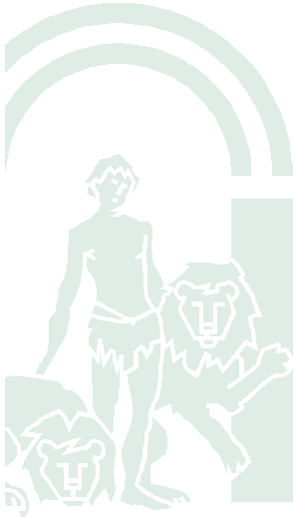 